VIOLENCE ET VIOLENCES SEXUELLES 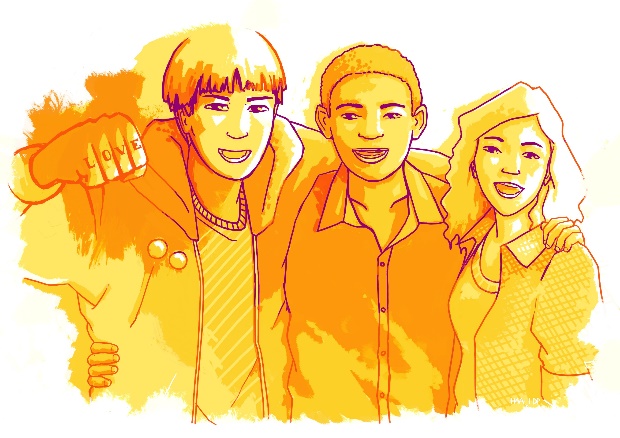 Un document réalisé pour YET - Juillet 2017La VIOLENCE c’est l’utilisation intentionnelle de force, d’un pouvoir ou de menaces contre des personnes. La violence entraine un préjudice pour la santé physique ou morale, le développement ou la dignité des personnes.Il existe 4 formes principales de violence : La violence physique qui se caractérise par toute action causant un préjudice physique ou de la douleur (frapper, mordre, brûler...) ; La violence sexuelle qui se définit comme tout type de violence liée à notre sexualité ou à nos parties intimes ; La violence émotionnelle qui arrive lorsque quelqu’un critique, menace, rejette ou crie constamment sur une autre personne jusqu’à ce que son estime de soi soit endommagée ; La négligence qui se produit lorsqu’une personne (généralement un enfant, une personne âgée ou une personne avec des besoins particuliers) sous la garde d’une autre personne ou d’un groupe ne reçoit pas suffisamment d’attention, de nourriture, de logement, de soins médicaux... La VIOLENCE SEXUELLE se définit comme tout acte lié à la sexualité ou à nos parties intimes imposé (par la force, la contrainte, la menace, la surprise, etc.)Il existe 3 principales formes de violence sexuelle à l’encontre des enfants : - Violence sexuelle avec contact : toucher les parties intimes d’une personne, la forcer à toucher les parties intimes ou des objets à connotation sexuelle, violences physiques en lien avec la sexualité, viol... ;- Violence sexuelle sans contact : regarder les parties intimes d’une personne sans qu’elle le sache ou l’accepte, forcer une personne à regarder les parties intimes de quelqu’un d’autre ou des images explicitement sexuelles, messages ou regards non désirés à connotation sexuelle... ; - Exploitation sexuelle : lorsqu’une violence sexuelle est liée à une rémunération ou à un échange de biens ou de services (argent, objets, diplômes, logement...). 